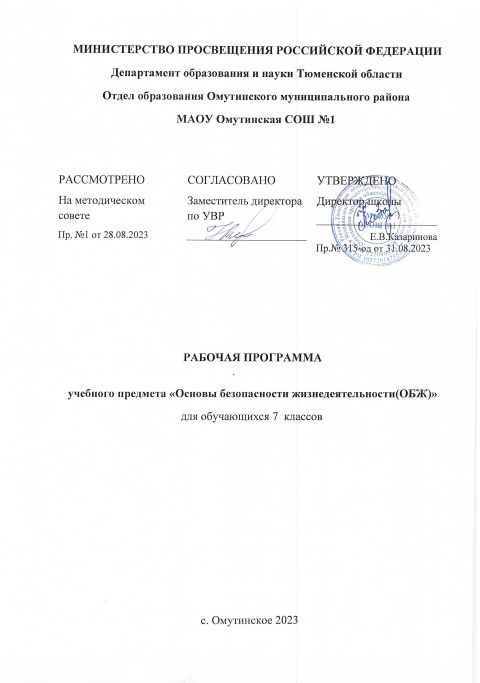 ПОЯСНИТЕЛЬНАЯ ЗАПИСКАРабочая программа по основам безопасности жизнедеятельности (далее – ОБЖ) разработана на основе Концепции преподавания учебного предмета «Основы безопасности жизнедеятельности» (утверждена Решением Коллегии Министерства просвещения Российской Федерации, протокол от 24 декабря 2018 г. № ПК-1вн), требований к результатам освоения программы основного общего образования, представленных в Федеральном государственном образовательном стандарте (далее – ФГОС) основного общего образования (утверждён приказом Министерства просвещения Российской Федерации от 31 мая 2021 г. № 287) с учётом распределённых по модулям проверяемых требований к результатам освоения основной образовательной программы основного общего образования по учебному предмету ОБЖ, федеральной рабочей программы воспитания.Рабочая программа  соотносится с программой воспитания МАОУ Омутинской СОШ №1.Воспитательный потенциал школьного урока реализуется через:• установление доверительных отношений между педагогом и обучающимися;• побуждение обучающихся соблюдать на уроке общепринятые нормы поведения;• применение на уроке интерактивных форм работы;• организация предметных образовательных событий (проведение предметных декад);• проведение учебных (олимпиады, занимательные уроки и пятиминутки, урок - деловая игра, урок - путешествие, урок мастер-класс, урок- исследование и др.) и учебно-развлекательных мероприятий;• использование ИКТ, дистанционных образовательных технологий обучения и образовательных платформ;• инициирование и поддержку учебно-исследовательской и проектной деятельностиНастоящая Программа обеспечивает:ясное понимание обучающимися современных проблем безопасности и формирование у подрастающего поколения базового уровня культуры безопасного поведения;прочное усвоение обучающимися основных ключевых понятий, обеспечивающих преемственность изучения основ комплексной безопасности личности на следующем уровне образования;возможность выработки и закрепления у обучающихся умений и навыков, необходимых для последующей жизни;выработку практико-ориентированных компетенций, соответствующих потребностям современности;реализацию оптимального баланса межпредметных связей и их разумное взаимодополнение, способствующее формированию практических умений и навыков.В Программе содержание учебного предмета ОБЖ структурно представлено модулями (тематическими линиями), обеспечивающими непрерывность изучения предмета на уровне основного общего образования и преемственность учебного процесса на уровне среднего общего образования:модуль № 1 «Безопасность в социуме»;            модуль № 2 «Безопасность в быту»;модуль № 3 «Безопасность на транспорте»;модуль № 4 «Безопасность в общественных местах»;модуль № 5 «Основы противодействия экстремизму и терроризму»;модуль № 6 «Безопасность в природной среде»;        модуль № 7 «Здоровье и как его сохранить»;            модуль № 8 «Основы медицинских знаний».В целях обеспечения системного подхода в изучении учебного предмета ОБЖ на уровне основного общего образования Программа предполагает внедрение универсальной структурно-логической схемы изучения учебных модулей (тематических линий) в парадигме безопасной жизнедеятельности: «предвидеть опасность → по возможности её избегать → при необходимости действовать». Учебный материал систематизирован по сферам возможных проявлений рисков и опасностей: помещения и бытовые условия; улица и общественные места; природные условия; коммуникационные связи и каналы; объекты и учреждения культуры и пр.ОБЩАЯ ХАРАКТЕРИСТИКА УЧЕБНОГО ПРЕДМЕТА «ОСНОВЫ БЕЗОПАСНОСТИ ЖИЗНЕДЕЯТЕЛЬНОСТИ»Появлению учебного предмета ОБЖ способствовали колоссальные по масштабам и последствиям техногенные катастрофы, произошедшие на территории нашей страны в 80-е годы XX столетия: катастрофа теплохода «Александр Суворов» в результате столкновения с пролётом Ульяновского моста через Волгу (5 июня 1983 г.), взрыв четвёртого ядерного реактора на Чернобыльской АЭС (26 апреля 1986 г.), химическая авария с выбросом аммиака на производственном объединении «Азот» в г. Ионаве (20 марта 1989 г.), взрыв двух пассажирских поездов под Уфой в результате протечки трубопровода и выброса сжиженной газово-бензиновой смеси (3 июня 1989 г.). Государство столкнулось с серьёзными вызовами, в ответ на которые требовался быстрый и адекватный ответ. Пришло понимание необходимости скорейшего внедрения в сознание граждан культуры безопасности жизнедеятельности, формирования у подрастающего поколения модели индивидуального безопасного поведения, стремления осознанно соблюдать нормы и правила безопасности в повседневной жизни. В связи с этим введение в нашей стране обучения основам безопасности жизнедеятельности явилось важным и принципиальным достижением как для отечественного, так и для мирового образовательного сообщества.В условиях современного исторического процесса с появлением новых глобальных и региональных природных, техногенных, социальных вызовов и угроз безопасности России (критичные изменения климата, негативные медико-биологические, экологические, информационные факторы и другие условия жизнедеятельности) возрастает приоритет вопросов безопасности, их значение не только для самого человека, но также для общества и государства. При этом центральной проблемой безопасности жизнедеятельности остаётся сохранение жизни и здоровья каждого человека.В данных обстоятельствах колоссальное значение приобретает качественное образование подрастающего поколения россиян, направленное на формирование гражданской идентичности, воспитание личности безопасного типа, овладение знаниями, умениями, навыками и компетенцией для обеспечения безопасности в повседневной жизни. Актуальность совершенствования учебно-методического обеспечения учебного процесса по предмету ОБЖ определяется системообразующими документами в области безопасности: Стратегия национальной безопасности Российской Федерации (Указ Президента Российской Федерации от 02.07.2021 № 400), Доктрина информационной безопасности Российской Федерации (Указ Президента Российской Федерации от 5 декабря 2016 г. № 646), Национальные цели развития Российской Федерации на период до 2030 года (Указ Президента Российской Федерации от 21 июля 2020 г. № 474), Государственная программа Российской Федерации «Развитие образования» (Постановление Правительства РФ от 26.12.2017 г. № 1642).Современный учебный предмет ОБЖ является системообразующим, имеет свои дидактические компоненты во всех без исключения предметных областях и реализуется через приобретение необходимых знаний, выработку и закрепление системы взаимосвязанных навыков и умений, формирование компетенций в области безопасности, поддержанных согласованным изучением других учебных предметов. Научной базой учебного предмета ОБЖ является общая теория безопасности, исходя из которой он должен обеспечивать формирование целостного видения всего комплекса проблем безопасности, включая глобальные, что позволит обосновать оптимальную систему обеспечения безопасности личности, общества и государства, а также актуализировать для обучающихся построение адекватной модели индивидуального безопасного поведения в повседневной жизни, сформировать у них базовый уровень культуры безопасности жизнедеятельности.В настоящее время с учётом новых вызовов и угроз подходы к изучению учебного предмета ОБЖ несколько скорректированы. Он входит в предметную область «Физическая культура и основы безопасности жизнедеятельности», является обязательным для изучения на уровне основного общего образования. Изучение ОБЖ направлено на обеспечение формирования базового уровня культуры безопасности жизнедеятельности, что способствует выработке у обучающихся умений распознавать угрозы, избегать опасности, нейтрализовывать конфликтные ситуации, решать сложные вопросы социального характера, грамотно вести себя в чрезвычайных ситуациях. Такой подход содействует закреплению навыков, позволяющих обеспечивать защиту жизни и здоровья человека, формированию необходимых для этого волевых и морально-нравственных качеств, предоставляет широкие возможности для эффективной социализации, необходимой для успешной адаптации обучающихся к современной техно-социальной и информационной среде, способствует проведению мероприятий профилактического характера в сфере безопасности.ЦЕЛЬ ИЗУЧЕНИЯ УЧЕБНОГО ПРЕДМЕТА «ОСНОВЫ БЕЗОПАСНОСТИ ЖИЗНЕДЕЯТЕЛЬНОСТИ»Целью изучения учебного предмета ОБЖ на уровне основного общего образования является формирование у обучающихся базового уровня культуры безопасности жизнедеятельности в соответствии с современными потребностями личности, общества и государства, что предполагает:способность построения модели индивидуального безопасного поведения на основе понимания необходимости ведения здорового образа жизни, причин, механизмов возникновения и возможных последствий различных опасных и чрезвычайных ситуаций, знаний и умений применять необходимые средства и приемы рационального и безопасного поведения при их проявлении;сформированность активной жизненной позиции, осознанное понимание значимости личного безопасного поведения в интересах безопасности личности, общества и государства;знание и понимание роли государства и общества в решении задач обеспечения национальной безопасности и защиты населения от опасных и чрезвычайных ситуаций природного, техногенного и социального характера.МЕСТО ПРЕДМЕТА В УЧЕБНОМ ПЛАНЕ Изучение учебного предмета ОБЖ предусматривается в течение одного года, в 7 классе по 1 часу в неделю. Всего на изучение предмета ОБЖ отводится 34 часа.СОДЕРЖАНИЕ УЧЕБНОГО ПРЕДМЕТАМодуль № 1  «Безопасность в социуме»:В процессе изучения данного модуля, учащиеся знакомятся с факторами, вызывающими опасные ситуации в социуме; осваивают правила безопасного поведения при столкновении с криминальной средой. Мы все живём в обществе, каждый день взаимодействуя с разными людьми: с родными и друзьями, с одноклассниками и совершенно посторонними людьми в транспорте, на улицах и др. Не всегда это взаимодействие бывает позитивным, иногда оно является источником стресса. Подростки имеют дело с самыми различными источниками стресса как в школе, так и за её пределами. Проблема в том, что они не всегда могут правильно оценить своё состояние и реагировать на стресс, снижая напряжение и улучшая своё состояние. Уроки можно организовать вместе со школьным психологом, рассматривая конкретные ситуации, разрабатывая правила снижения влияния стресса на общеесостояние подростка.       Модуль № 2 «Безопасность в быту»:При изучении данного модуля обобщаются знания о том, что такое среда обитания, в чём различие городской и сельской среды обитания и особенности системы безопасности. Задача модуля —обобщить знания обучающихся, полученные на уроках окружающего мира, истории, по другим предметам, а также знания, приобретённые в семье, и др. Анализируя опасные ситуации в доме, на улице, на детской площадке и др., преподаватель-организатор стремиться выработать у школьников умение предусмотреть опасную ситуацию, в случае необходимости действовать в соответствии с правилами и инструкциями. Особое внимание уделяется правилам противопожарной безопасности.Модуль № 3 «Безопасность на транспорте»:Безопасность на транспорте обсуждается, начиная с начальной школы. Используя знания и жизненный опыт учащихся, преподаватель-организатор формирует у них умение правильно оценивать ситуацию на дороге и транспорте, понимание необходимости соблюдать Правила дорожного движения Российской Федерации. В процессе обучения не обязательно сосредотачивать внимание на заучивании правил. Целесообразно больше рассуждать, рассматривать ситуативные задачи, позволяющие использовать действующие правила поведения на дороге, в транспорте и др. К местам повышенной опасности относится метрополитен, поэтому следует более подробно остановиться на правилах поведения в метро, поезде, на остановках, вокзалах, платформах.Модуль № 4 «Безопасность в общественных местах»:Данный модуль включает целый круг тем, посвящённых вопросам безопасности в окружающем подростка мире. Прежде всего, это безопасность при встрече с наркоторговцами и мошенниками. Главная цель учителя научить подростка правильно оценивать ситуацию при встрече с наркоторговцем или мошенником и выработать алгоритм безопасного поведения. Большую часть времени современные дети проводят в школе. Задача модуля — познакомить учащихся с опасностями, которые могут подстерегать их на перемене и во время уроков, на практических занятиях, выработать правила безопасного поведения. Обсудив с учащимися возможные источники опасностей в школе, значительное внимание следует уделить соблюдению правил поведения, которые существуют в каждой образовательной организации. Обобщить правила безопасного поведения, уже известные школьнику из материала начальной школы, и новые, которые излагаются в учебнике, — задача учителя. Каждый человек, в том числе и подросток, является потребителем товаров и услуг. Безопасность потребителя складывается из обязанностей исполнителя и непосредственно потребителя и гарантирована Федеральным законом «О защите прав потребителей». Цель данной темы — помочь учащимся усвоить свои права и обязанности как потребителей товаров и услуг, сформировать умение пользоваться этими правами в соответствии с действующим законодательством. Занятия целесообразно строить на основе ситуативных задач, моделируя реальные ситуации, используя личный опыт обучающихся.        Модуль № 5 «Основы противодействия экстремизму и терроризму»:   Экстремизм и терроризм — чрезвычайные ситуации социального характера. Учащиеся получают информацию о противоправных действиях экстремистов и террористов. Задача учителя — объяснить антиобщественную сущность этих явлений, сформировать их правильную оценку. Каждый должен понимать, что борьба государства с экстремизмом и терроризмом будет успешнее, если противодействие терроризму и экстремизму станет задачей каждого члена общества.        Модуль № 6 «Безопасность в природной среде»:Правила безопасного поведения в различных природных условиях. Как уберечься в гололёд и гололедицу, а также правила поведения на водоёмах — это простые правила, которые должен знать и соблюдать каждый. Учитель ОБЖ приводит анализ причин несчастных случаев в лесу, на воде, во время природных катаклизмов. Какие опасности таят в себе стихийные бедствия, какие правила надо соблюдать, чтобы не попасть в беду, — эти вопросы рассматриваются при изучении модуля «Безопасность в природной среде».  Цель данного модуля — сформировать навыки выживания в различных условиях, развить способность анализировать ситуации и принимать рациональные решения, следовать правилам безопасного поведения.Модуль № 7 «Здоровье и как его сохранить:Задача этого модуля —сформировать понимание, что здоровье — главная ценность человека. Сохранить здоровье можно, соблюдая правила здорового образа жизни, а также следуя золотому правилу нравственности. Для того чтобы сохранить здоровье, нужно знать, от каких факторов оно зависит, задуматься о том, всё ли правильно вы делаете, чтобы сберечь здоровье, сформировать понимание, что здоровый образ жизни и здоровье неразрывно связаны.Модуль № 8 Основы медицинских знаний»:От правильно и своевременно оказанной первой помощи часто зависит жизнь человека, поэтому правила оказания первой помощи должен знать каждый. Но существуют конкретные правила оказания первой помощи и документы, регламентирующие эту деятельность. И это должны знать подростки. Входе занятий учитель объясняет учащимся, что первая помощь зависит от степени тяжести повреждения. При ушибах, ожогах, царапинах, ссадинах и др. можно ограничиться своими силами. Но в более сложных ситуациях — при серьёзных химических или радиационных отравлениях, при внезапной остановке сердца и др. — каждый должен знать правила оказания первой помощи, организации, в которые следует обращаться, и правила поведения в экстремальных ситуациях. Причём эти вопросы следует изучать не только в теории, но и на практике. Поэтому при организации уроков на темы оказания первой помощи значительное внимание следует уделять       практическим занятиям.ПЛАНИРУЕМЫЕ ОБРАЗОВАТЕЛЬНЫЕ РЕЗУЛЬТАТЫЛИЧНОСТНЫЕ РЕЗУЛЬТАТЫНастоящая программа чётко ориентирована на выполнение требований, устанавливаемых ФГОС к результатам освоения основной образовательной программы (личностные, метапредметные и предметные), которые должны демонстрировать обучающиеся по завершении обучения в основной школе.Личностные результаты достигаются в единстве учебной и воспитательной деятельности в соответствии с традиционными российскими социокультурными и духовно-нравственными ценностями, принятыми в обществе правилами и нормами поведения. Способствуют процессам самопознания, самовоспитания и саморазвития, формирования внутренней позиции личности и проявляются в индивидуальных социально значимых качествах, которые выражаются прежде всего в готовности обучающихся к саморазвитию, самостоятельности, инициативе и личностному самоопределению; осмысленному ведению здорового и безопасного образа жизни и соблюдению правил экологического поведения; к целенаправленной социально значимой деятельности; принятию внутренней позиции личности как особого ценностного отношения к себе, к окружающим людям и к жизни в целом.Личностные результаты, формируемые в ходе изучения учебного предмета ОБЖ, должны отражать готовность обучающихся руководствоваться системой позитивных ценностных ориентаций и расширение опыта деятельности на её основе.1. Патриотическое воспитание:осознание российской гражданской идентичности в поликультурном и многоконфессиональном обществе, проявление интереса к познанию родного языка, истории, культуры Российской Федерации, своего края, народов России; ценностное отношение к достижениям своей Родины – России, к науке, искусству, спорту, технологиям, боевым подвигам и трудовым достижениям народа; уважение к символам России, государственным праздникам, историческому и природному наследию и памятникам, традициям разных народов, проживающих в родной стране;формирование чувства гордости за свою Родину, ответственного отношения к выполнению конституционного долга – защите Отечества.2. Гражданское воспитание:готовность к выполнению обязанностей гражданина и реализации его прав, уважение прав, свобод и законных интересов других людей; активное участие в жизни семьи, организации, местного сообщества, родного края, страны; неприятие любых форм экстремизма, дискриминации; понимание роли различных социальных институтов в жизни человека; представление об основных правах, свободах и обязанностях гражданина, социальных нормах и правилах межличностных отношений в поликультурном и многоконфессиональном обществе; представление о способах противодействия коррупции; готовность к разнообразной совместной деятельности, стремление к взаимопониманию и взаимопомощи, активное участие в школьном самоуправлении; готовность к участию в гуманитарной деятельности (волонтёрство, помощь людям, нуждающимся в ней);сформированность активной жизненной позиции, умений и навыков личного участия в обеспечении мер безопасности личности, общества и государства;понимание и признание особой роли России в обеспечении государственной и международной безопасности, обороны страны, осмысление роли государства и общества в решении задачи защиты населения от опасных и чрезвычайных ситуаций природного, техногенного и социального характера;знание и понимание роли государства в противодействии основным вызовам современности: терроризму, экстремизму, незаконному распространению наркотических средств, неприятие любых форм экстремизма, дискриминации, формирование веротерпимости, уважительного и доброжелательного отношения к другому человеку, его мнению, развитие способности к конструктивному диалогу с другими людьми.3. Духовно-нравственное воспитание:ориентация на моральные ценности и нормы в ситуациях нравственного выбора; готовность оценивать своё поведение и поступки, а также поведение и поступки других людей с позиции нравственных и правовых норм с учётом осознания последствий поступков; активное неприятие асоциальных поступков, свобода и ответственность личности в условиях индивидуального и общественного пространства;развитие ответственного отношения к ведению здорового образа жизни, исключающего употребление наркотиков, алкоголя, курения и нанесение иного вреда собственному здоровью и здоровью окружающих;формирование личности безопасного типа, осознанного и ответственного отношения к личной безопасности и безопасности других людей.4. Эстетическое воспитание:формирование гармоничной личности, развитие способности воспринимать, ценить и создавать прекрасное в повседневной жизни;понимание взаимозависимости счастливого юношества и безопасного личного поведения в повседневной жизни.5. Ценности научного познания:ориентация в деятельности на современную систему научных представлений об основных закономерностях развития чело­века, природы и общества, взаимосвязях человека с природной и социальной средой; овладение основными навыками исследовательской деятельности, установка на осмысление опыта, наблюдений, поступков и стремление совершенствовать пути достижения индивидуального и коллективного благополучия;формирование современной научной картины мира, понимание причин, механизмов возникновения и последствий распространённых видов опасных и чрезвычайных ситуаций, которые могут произойти во время пребывания в различных средах (бытовые условия, дорожное движение, общественные места и социум, природа, коммуникационные связи и каналы);установка на осмысление опыта, наблюдений и поступков, овладение способностью оценивать и прогнозировать неблагоприятные факторы обстановки и принимать обоснованные решения в опасной (чрезвычайной) ситуации с учётом реальных условий и возможностей.6. Физическое воспитание, формирование культуры здоровья и эмоционального благополучия:понимание личностного смысла изучения учебного предмета ОБЖ, его значения для безопасной и продуктивной жизнедеятельности человека, общества и государства;осознание ценности жизни; ответственное отношение к своему здоровью и установка на здоровый образ жизни (здоровое питание, соблюдение гигиенических правил, сбалансированный режим занятий и отдыха, регулярная физическая активность); осознание последствий и неприятие вредных привычек (употребление алкоголя, наркотиков, курение) и иных форм вреда для физического и психического здоровья; соблюдение правил безопасности, в том числе навыков безопасного поведения в интернет-среде; способность адаптироваться к стрессовым ситуациям и меняющимся социальным, информационным и природным условиям, в том числе осмысливая собственный опыт и выстраивая дальнейшие цели;умение принимать себя и других, не осуждая;умение осознавать эмоциональное состояние себя и других, уметь управлять собственным эмоциональным состоянием;сформированность навыка рефлексии, признание своего права на ошибку и такого же права другого человека.7. Трудовое воспитание:установка на активное участие в решении практических задач (в рамках семьи, организации, города, края) технологической и социальной направленности, способность инициировать, планировать и самостоятельно выполнять такого рода деятельность; интерес к практическому изучению профессий и труда различного рода, в том числе на основе применения изучаемого предметного знания; осознание важности обучения на протяжении всей жизни для успешной профессиональной деятельности и развитие необходимых умений для этого; готовность адаптироваться в профессиональной среде; уважение к труду и результатам трудовой деятельности; осознанный выбор и построение индивидуальной траектории образования и жизненных планов с учётом личных и общественных интересов и потребностей;укрепление ответственного отношения к учёбе, способности применять меры и средства индивидуальной защиты, приёмы рационального и безопасного поведения в опасных и чрезвычайных ситуациях;овладение умениями оказывать первую помощь пострадавшим при потере сознания, остановке дыхания, наружных кровотечениях, попадании инородных тел в верхние дыхательные пути, травмах различных областей тела, ожогах, отморожениях, отравлениях;установка на овладение знаниями и умениями предупреждения опасных и чрезвычайных ситуаций, во время пребывания в различных средах (в помещении, на улице, на природе, в общественных местах и на массовых мероприятиях, при коммуникации, при воздействии рисков культурной среды).8. Экологическое воспитание:ориентация на применение знаний из социальных и естественных наук для решения задач в области окружающей среды, планирования поступков и оценки их возможных последствий для окружающей среды; повышение уровня экологической культуры, осознание глобального характера экологических проблем и путей их решения; активное неприятие действий, приносящих вред окружающей среде; осознание своей роли как гражданина и потребителя в условиях взаимосвязи природной, технологической и социальной сред; готовность к участию в практической деятельности экологической направленности;освоение основ экологической культуры, методов проектирования собственной безопасной жизнедеятельности с учётом природных, техногенных и социальных рисков на территории проживания.МЕТАПРЕДМЕТНЫЕ РЕЗУЛЬТАТЫМетапредметные результаты характеризуют сформированность у обучающихся межпредметных понятий (используются в нескольких предметных областях и позволяют связывать знания из различных дисциплин в целостную научную картину мира) и универсальных учебных действий (познавательные, коммуникативные, регулятивные); способность их использовать в учебной, познавательной и социальной практике. Выражаются в готовности к самостоятельному планированию и осуществлению учебной деятельности и организации учебного сотрудничества с педагогами и сверстниками, к участию в построении индивидуальной образовательной траектории; овладению навыками работы с информацией: восприятие и создание информационных текстов в различных форматах, в том числе в цифровой среде.Метапредметные результаты, формируемые в ходе изучения учебного предмета ОБЖ, должны отражать:1. Овладение универсальными познавательными действиями.Базовые логические действия:выявлять и характеризовать существенные признаки объектов (явлений);устанавливать существенный признак классификации, основания для обобщения и сравнения, критерии проводимого анализа;с учётом предложенной задачи выявлять закономерности и противоречия в рассматриваемых фактах, данных и наблюдениях; предлагать критерии для выявления закономерностей и противоречий;выявлять дефициты информации, данных, необходимых для решения поставленной задачи;выявлять причинно-следственные связи при изучении явлений и процессов; делать выводы с использованием дедуктивных и индуктивных умозаключений, умозаключений по аналогии, формулировать гипотезы о взаимосвязях;самостоятельно выбирать способ решения учебной задачи (сравнивать несколько вариантов решения, выбирать наиболее подходящий с учётом самостоятельно выделенных критериев).Базовые исследовательские действия:формулировать проблемные вопросы, отражающие несоответствие между рассматриваемым и наиболее благоприятным состоянием объекта (явления) повседневной жизни;обобщать, анализировать и оценивать получаемую информацию, выдвигать гипотезы, аргументировать свою точку зрения, делать обоснованные выводы по результатам исследования;проводить (принимать участие) небольшое самостоятельное исследование заданного объекта (явления), устанавливать причинно-следственные связи;прогнозировать возможное дальнейшее развитие процессов, событий и их последствия в аналогичных или сходных ситуациях, а также выдвигать предположения об их развитии в новых условиях и контекстах.Работа с информацией:применять различные методы, инструменты и запросы при поиске и отборе информации или данных из источников с учётом предложенной учебной задачи и заданных критериев;выбирать, анализировать, систематизировать и интерпретировать информацию различных видов и форм представления;находить сходные аргументы (подтверждающие или опровергающие одну и ту же идею, версию) в различных информационных источниках;самостоятельно выбирать оптимальную форму представления информации и иллюстрировать решаемые задачи несложными схемами, диаграммами, иной графикой и их комбина­циями;оценивать надёжность информации по критериям, предложенным педагогическим работником или сформулированным самостоятельно;эффективно запоминать и систематизировать информацию.Овладение системой универсальных познавательных действий обеспечивает сформированность когнитивных навыков обучающихся.2. Овладение универсальными коммуникативными действиями.Общение:уверенно высказывать свою точку зрения в устной и письменной речи, выражать эмоции в соответствии с форматом и целями общения, определять предпосылки возникновения конфликтных ситуаций и выстраивать грамотное общение для их смягчения;распознавать невербальные средства общения, понимать значение социальных знаков и намерения других, уважительно, в корректной форме формулировать свои взгляды;сопоставлять свои суждения с суждениями других участников диалога, обнаруживать различие и сходство позиций;в ходе общения задавать вопросы и выдавать ответы по существу решаемой учебной задачи, обнаруживать различие и сходство позиций других участников диалога;публично представлять результаты решения учебной задачи, самостоятельно выбирать наиболее целесообразный формат выступления и готовить различные презентационные материалы.Совместная деятельность (сотрудничество):понимать и использовать преимущества командной и индивидуальной работы при решении конкретной учебной задачи;планировать организацию совместной деятельности (распределять роли и понимать свою роль, принимать правила учебного взаимодействия, обсуждать процесс и результат совместной работы, подчиняться, выделять общую точку зрения, договариваться о результатах);определять свои действия и действия партнёра, которые помогали или затрудняли нахождение общего решения, оценивать качество своего вклада в общий продукт по заданным участниками группы критериям, разделять сферу ответственности и проявлять готовность к предоставлению отчёта перед группой.Овладение системой универсальных коммуникативных действий обеспечивает сформированность социальных навыков и эмоционального интеллекта обучающихся.3. Овладение универсальными учебными регулятивными действиями.Самоорганизация:выявлять проблемные вопросы, требующие решения в жизненных и учебных ситуациях;аргументированно определять оптимальный вариант принятия решений, самостоятельно составлять алгоритм (часть алгоритма) и способ решения учебной задачи с учётом собственных возможностей и имеющихся ресурсов;составлять план действий, находить необходимые ресурсы для его выполнения, при необходимости корректировать предложенный алгоритм, брать ответственность за принятое решение.Самоконтроль (рефлексия):давать адекватную оценку ситуации, предвидеть трудности, которые могут возникнуть при решении учебной задачи, и вносить коррективы в деятельность на основе новых обстоятельств;объяснять причины достижения (недостижения) результатов деятельности, давать оценку приобретённому опыту, уметь находить позитивное в произошедшей ситуации;оценивать соответствие результата цели и условиям.Эмоциональный интеллект:управлять собственными эмоциями и не поддаваться эмоциям других, выявлять и анализировать их причины;ставить себя на место другого человека, понимать мотивы и намерения другого, регулировать способ выражения эмоций.Принятие себя и других:осознанно относиться к другому человеку, его мнению, признавать право на ошибку свою и чужую;быть открытым себе и другим, осознавать невозможность контроля всего вокруг.Овладение системой универсальных учебных регулятивных действий обеспечивает формирование смысловых установок личности (внутренняя позиция личности) и жизненных навыков личности (управления собой, самодисциплины, устойчивого поведения).ПРЕДМЕТНЫЕ РЕЗУЛЬТАТЫПредметные результаты характеризуют сформированностью у обучающихся основ культуры безопасности жизнедеятельности и проявляются в способности построения и следования модели индивидуального безопасного поведения и опыте её применения в повседневной жизни.Приобретаемый опыт проявляется в понимании существующих проблем безопасности и усвоении обучающимися минимума основных ключевых понятий, которые в дальнейшем будут использоваться без дополнительных разъяснений, приобретении систематизированных знаний основ комплексной безопасности личности, общества и государства, индивидуальной системы здорового образа жизни, антиэкстремистского мышления и антитеррористического поведения, овладении базовыми медицинскими знаниями и практическими умениями безопасного поведения в повседневной жизни.Предметные результаты по предметной области «Физическая культура и основы безопасности жизнедеятельности» должны обеспечивать:По учебному предмету «Основы безопасности жизнедеятельности»:1) сформированность культуры безопасности жизнедеятельности на основе освоенных знаний и умений, системного и комплексного понимания значимости безопасного поведения в условиях опасных и чрезвычайных ситуаций для личности, общества и государства;2) сформированность социально ответственного отношения к ведению здорового образа жизни, исключающего употребление наркотиков, алкоголя, курения и нанесения иного вреда собственному здоровью и здоровью окружающих;3) сформированность активной жизненной позиции, умений и навыков личного участия в обеспечении мер безопасности личности, общества и государства;4) понимание и признание особой роли России в обеспечении государственной и международной безопасности, обороны страны, в противодействии основным вызовам современности: терроризму, экстремизму, незаконному распространению наркотических средств;5) сформированность чувства гордости за свою Родину, ответственного отношения к выполнению конституционного долга – защите Отечества;6) знание и понимание роли государства и общества в решении задачи обеспечения национальной безопасности и защиты населения от опасных и чрезвычайных ситуаций природного, техногенного и социального (в том числе террористического) характера;7) понимание причин, механизмов возникновения и последствий распространённых видов опасных и чрезвычайных ситуаций, которые могут произойти во время пребывания в различных средах (бытовые условия, дорожное движение, общественные места и социум, природа, коммуникационные связи и каналы);8) овладение знаниями и умениями применять меры и средства индивидуальной защиты, приёмы рационального и безопасного поведения в опасных и чрезвычайных ситуациях;9) освоение основ медицинских знаний и владение умениями оказывать первую помощь пострадавшим при потере сознания, остановке дыхания, наружных кровотечениях, попадании инородных тел в верхние дыхательные пути, травмах различных областей тела, ожогах, отморожениях, отравлениях;10) умение оценивать и прогнозировать неблагоприятные факторы обстановки и принимать обоснованные решения в опасной (чрезвычайной) ситуации с учётом реальных условий и возможностей;11) освоение основ экологической культуры, методов проектирования собственной безопасной жизнедеятельности с учётом природных, техногенных и социальных рисков на территории проживания;12) овладение знаниями и умениями предупреждения опасных и чрезвычайных ситуаций во время пребывания в различных средах (бытовые условия, дорожное движение, общественные места и социум, природа, коммуникационные связи и каналы).Достижение результатов освоения программы основного общего образования обеспечивается посредством включения в указанную программу предметных результатов освоения модулей учебного предмета «Основы безопасности жизнедеятельности».Распределение предметных результатов, формируемых в ходе изучения учебного предмета ОБЖ, по учебным модулям:7 КЛАССМодуль № 1 «Безопасность в социуме»:Как улучшить отношения с окружающими Стресс и стрессовые ситуации. Как снизить влияние стресса на поведение и общее состояние человека. Методы самовнушения, само убеждения и само приказа в борьбе со стрессом. Конфликт — особенности общения. Как избежать конфликтной ситуации. Побег из дома. Единый общероссийский телефон доверия для детей, подростков и их родителей. Безопасность в социальных сетях. Как не стать жертвой принуждения к самоубийству (суициду). Как противостоять опасностям вовлечения в группы смерти. Опасности вовлечения в экстремистские субкультуры «Колумбайн» и «скулшутинг» — опасные враги общества. Признаки агрессивного поведения у подростков. Не позволяйте собой манипулировать. Как противостоять манипуляциям в информационной среде. Противодействие вовлечению в криминальные сообщества. Признаки воздействия криминальных сообществ на учащихся. Что нужно делать, чтобы снизить риск попадания под влияние криминальных структур.Модуль № 2 «Безопасность в быту»:Безопасность в повседневной жизни  Пожарная безопасность в помещениях. Пожар на кухне, на балконе. Меры предосторожности при работе с печью.  Электробезопасность в повседневной жизни.  Меры предосторожности при использовании электроприборов.  Средства бытовой химии.Модуль № 3 «Безопасность на транспорте»:Безопасность в ситуациях, связанных с железнодорожным транспортом и метрополитеном. Ситуации, связанные с железнодорожным транспортом. Зоны опасности на железной дороге. «Зацеперы». Поездка в поезде дальнего следования. Аварийная ситуация в поезде дальнего следования.  Безопасность в метрополитене.       Модуль № 4 «Безопасность в общественных местах»: Безопасность в окружающем подростка мире. Прежде всего, это безопасность при встрече с наркоторговцами и мошенниками. Общественные места и их характеристики, потенциальные источники опасности в общественных местах. Правила вызова экстренных служб и порядок взаимодействия с ними;       Модуль № 5 «Основы противодействия экстремизму и терроризму»:Как государство борется с терроризмом. Государственное законодательство о борьбе с терроризмом. Основные задачи Национального антитеррористического комитета(НАК). Особенности современного терроризма. Виды современной террористической деятельности. Телефонные террористы. Как не стать пособником террористов. Как действуют вербовщики террористических организаций. Статьи Уголовного кодекса Российской Федерации, предусмотренные за террористическую деятельность, в том числе для лиц, которым исполнилось на момент преступления 14 лет. Формирование антитеррористического поведения. Противодействие экстремизму и терроризму Терроризм — угроза национальной безопасности России. Основные нормативно-правовые акты по противодействию экстремизму и терроризму. Федеральные законы «О противодействии экстремистской деятельности», «О противодействии терроризму» и другие документы. Общегосударственное противодействие терроризму. Основные задачи противодействия терроризму. Основные направления предупреждения (профилактики) терроризма. Силовые ведомства, привлекаемые к антитеррористической деятельности. Противодействие вовлечению в сообщества экстремистской направленности. Праворадикальные сообщества. Леворадикальные сообщества. Как избежать вовлечения в радикальные сообщества и не попасть под влияние экстремистской идеологии. Общие правила Интернет-безопасности с целью противостояния экстремизму и терроризму. Правила поведения в различных ситуациях, связанных с антитеррористической безопасностью. Обнаружение подозрительного предмета, который может оказаться взрывным устройством. Захват в заложники. Правила поведения при захвате самолѐта террористами. Обеспечение безопасности при перестрелке.Модуль № 6 «Безопасность в природной среде»:Чрезвычайные ситуации природного характера  Классификация чрезвычайных ситуаций природного характера. Чрезвычайные ситуации геологического происхождения. Землетрясение. Правила при подготовке к землетрясению. Что нужно делать во время землетрясения. Чрезвычайные ситуации геологического происхождения. Извержения вулканов. Оползни, обвалы. Что нужно делать при поступившем сигнале о начале стихийного бедствия геологического происхождения. Чрезвычайные ситуации метеорологического происхождения. Ураганы и бури. Смерчи. Правила поведения при чрезвычайных ситуациях метеорологического происхождения. Чрезвычайные ситуации гидрологического происхождения. Наводнения, их виды. Сели. Цунами. Снежные лавины. Правила поведения при чрезвычайных ситуациях гидрологического происхождения. Защита населения от чрезвычайных ситуаций геологического происхождения. Защита от землетрясений и ликвидация их последствий. Защита от вулканических опасностей, оползней и обвалов. Защита населения от чрезвычайных ситуаций метеорологического и гидрологического происхождения. Защита от ураганов, бурь, смерчей. Защита от наводнений. Мероприятия по защите от селей. Мероприятия по защите от цунами. Защита от снежных лавин. Природные пожары Степные, тростниковые, лесные и торфяные пожары. Правила безопасности при возникновении лесных и торфяных пожаров. Защита населения от лесных и торфяных пожаров. Средства и способы, которые используются при тушении лесных пожаров.Модуль № 7 «Здоровье и как его сохранить. Основы медицинских знаний»:Чрезвычайные ситуации биолого-социального происхождения Эпидемии. Понятия «эпидемия», «пандемия». Пандемия, корона вируса. Правила профилактики корона вируса. Эпизоотии. Понятия «эпизоотический очаг», «панзоотия». Признаки инфекционных заболеваний животных. Эпифитотии. Понятия «эпифитотия», «панфитотия». Признаки инфекционных заболеваний растений. Защита населения от чрезвычайных ситуаций биолого-социального происхождения. Защита от эпидемий, эпизоотий, эпифитотий.Модуль № 7 «Основы медицинских знаний»:Первая помощь и правила её оказания Основные правила оказания первой помощи. Цель оказания первой помощи. Неотложные состояния, при которых необходимо оказывать помощь. Телефоны для вызова скорой медицинской помощи. Средства из домашней аптечки, которые нужно использовать при оказании первой помощи. Первая помощь и взаимопомощь при ожоге. Виды ожогов в зависимости от травмирующего источника, воздействующего на кожу (термические, электрические, лучевые, химические). Поверхностные и глубокие ожоги. Правила первой помощи при различных видах ожогов. Первая помощь при отравлениях. Различные пути попадания яда в человеческий организм. Правила безопасности для предупреждения случаев отравления. Первая помощь при отравлении минеральными веществами и бытовой химией. Первая помощь при травмах. Понятия «ушиб», «травма». Первая помощь при ушибах и ссадинах. Первая помощь при чрезвычайных ситуациях. Правила оказания первой помощи в условиях различных чрезвычайных ситуаций. Важность своевременного оказания первой помощи. Первая помощь при электротравме. Первая помощь при кровотечении. Наружные и внутренние кровотечения. Виды кровотечения — капиллярное, венозное, артериальное, смешанное. Способы временной остановки наружного кровотечения. Оказание первой помощи при носовом кровотечении. Первая помощь при ушибах и переломах. Транспортировка пострадавших в медицинское учреждение. Способы транспортировки пострадавшего.ТЕМАТИЧЕСКОЕ ПЛАНИРОВАНИЕ  7 КЛАСС  ПОУРОЧНОЕ ПЛАНИРОВАНИЕ  7 КЛАСС УЧЕБНО-МЕТОДИЧЕСКОЕ ОБЕСПЕЧЕНИЕ ОБРАЗОВАТЕЛЬНОГО ПРОЦЕССАОБЯЗАТЕЛЬНЫЕ УЧЕБНЫЕ МАТЕРИАЛЫ ДЛЯ УЧЕНИКА​‌ Хренников, Егоров, Основы безопасности жизнедеятельности 7 кл. М., ОАО "Издательство" Просвещение,2021г.​ЦИФРОВЫЕ ОБРАЗОВАТЕЛЬНЫЕ РЕСУРСЫ И РЕСУРСЫ СЕТИ ИНТЕРНЕТ​​‌https://kids.mil.ru/for_children.htm
 http://www.mchs.gov.ru/
 http://www.school-obz.org/ 
 https://edu.sirius.online/#/
‌Библиотека ЦОК https://m.edsoo.ru/fbaac
 ФГИС «Моя школа»
№ п/п Наименование разделов и тем программы Количество часовКоличество часовКоличество часовЭлектронные (цифровые) образовательные ресурсы № п/п Наименование разделов и тем программы Всего Контрольные работы Практические работы Электронные (цифровые) образовательные ресурсы 1  Модуль "Безопасность в социуме" 4Библиотека ЦОК https://m.edsoo.ru/7f4195062Модуль "Безопасность в быту" 3Библиотека ЦОК https://m.edsoo.ru/7f4195063Модуль "Безопасность на транспорте" 2Библиотека ЦОК https://m.edsoo.ru/7f4195064Модуль "Безопасность в общественных местах" 2 Библиотека ЦОК https://m.edsoo.ru/7f4195065  Модуль "Основы противодействия    экстремизму и терроризму" 6 Библиотека ЦОК https://m.edsoo.ru/7f4195066Модуль "Безопасность в природной среде"            8 Библиотека ЦОК https://m.edsoo.ru/7f4195067Модуль "Здоровье и как его сохранить" 4 Библиотека ЦОК https://m.edsoo.ru/7f4195068Модуль " Основы медицинских знаний" 55Библиотека ЦОК https://m.edsoo.ru/7f419506ОБЩЕЕ КОЛИЧЕСТВО ЧАСОВ ПО ПРОГРАММЕОБЩЕЕ КОЛИЧЕСТВО ЧАСОВ ПО ПРОГРАММЕ 34  0  0 № п/п Тема урока Количество часовКоличество часовКоличество часовДата изучения Электронные цифровые образовательные ресурсы № п/п Тема урока Всего Контрольные работы Практические работы Дата изучения Электронные цифровые образовательные ресурсы 1 Стресс и стрессовые ситуации.  1 Библиотека ЦОК https://m.edsoo.ru/f5eac5d42Как снизить влияние стресса на поведение и общее состояние человека.  1 Библиотека ЦОК https://m.edsoo.ru/f5eac7463Конфликт- особенности общения.  1 Библиотека ЦОК https://m.edsoo.ru/f5eac8c24Безопасность в социальных сетях.  1 Библиотека ЦОК https://m.edsoo.ru/f5eacc825Пожарная безопасность в помещениях.  1 Библиотека ЦОК https://m.edsoo.ru/f5eacdf46Электробезопасность в повседневной жизни.  1 Библиотека ЦОК https://m.edsoo.ru/f5eacf847Средства бытовой химии.  1 Библиотека ЦОК https://m.edsoo.ru/f5eb48428Ситуации, связанные с железнодорожным транспортом.  1 Библиотека ЦОК https://m.edsoo.ru/f5ead51a9Безопасность в метрополитене. 1 Библиотека ЦОК https://m.edsoo.ru/f5ead68c10Как избежать встречи с преступником. 1 Библиотека ЦОК https://m.edsoo.ru/f5eaefa011Как избежать встречи с наркоторговцем.  1 Библиотека ЦОК https://m.edsoo.ru/f5eaf78e12Как государство борется с терроризмом.  1 Библиотека ЦОК https://m.edsoo.ru/f5eaf94613Особенности современного терроризма.  1 Библиотека ЦОК https://m.edsoo.ru/f5eb038c14Виды современной террористической деятельности.  1 Библиотека ЦОК https://m.edsoo.ru/f5eb06f215Телефонные террористы.  1 Библиотека ЦОК https://m.edsoo.ru/f5eb0a7616Как не стать пособником террористов. 1 Библиотека ЦОК https://m.edsoo.ru/f5eb484217Формирование антитеррористического поведения.  1 Библиотека ЦОК https://m.edsoo.ru/f5eb0d9618Классификация чрезвычайных ситуаций природного характера.  1 Библиотека ЦОК https://m.edsoo.ru/f5eb14e419Чрезвычайные ситуации геологического происхождения. Землетрясения.  1 Библиотека ЦОК https://m.edsoo.ru/f5eb1da420Чрезвычайные ситуации геологического происхождения. Извержения вулканов. Оползни. Обвалы.  1 Библиотека ЦОК https://m.edsoo.ru/f5eb279a21Чрезвычайные ситуации метеорологического происхождения.  1 Библиотека ЦОК https://m.edsoo.ru/f5eb2c0e22Чрезвычайные ситуации гидрологического происхождения.  1 Библиотека ЦОК https://m.edsoo.ru/f5eb2d9423Защита населения от чрезвычайных ситуаций природного характера. 1 Библиотека ЦОК https://m.edsoo.ru/f5eb338424Степные, тростниковые, лесные и торфяные пожары.  1 Библиотека ЦОК https://m.edsoo.ru/f5eacc8225Защита населения от лесных и торфяных пожаров.  1 Библиотека ЦОК https://m.edsoo.ru/f5eb484226Эпидемии.  1 Библиотека ЦОК https://m.edsoo.ru/f5eb37ee27Эпизоотии.  1 Библиотека ЦОК https://m.edsoo.ru/f5eb3ca828Эпифитотии. 1 Библиотека ЦОК https://m.edsoo.ru/f5eb3f8229Защита населения от чрезвычайных ситуаций биолого- социального характера.  1 Библиотека ЦОК https://m.edsoo.ru/f5eb456830Важность своевременного оказания первой помощи.  1 1Библиотека ЦОК https://m.edsoo.ru/f5eb46da31Первая помощь при электротравме.  1 1Библиотека ЦОК https://m.edsoo.ru/f5eb484232Первая помощь при кровотечении.  1 1Библиотека ЦОК https://m.edsoo.ru/f5eb484233Первая помощь при ушибах и переломах.  1 1Библиотека ЦОК https://m.edsoo.ru/f5eb484234Транспортировка пострадавших в медицинские учреждения.  1 1Библиотека ЦОК https://m.edsoo.ru/f5eb6192ОБЩЕЕ КОЛИЧЕСТВО ЧАСОВ ПО ПРОГРАММЕОБЩЕЕ КОЛИЧЕСТВО ЧАСОВ ПО ПРОГРАММЕ 34  0  0 